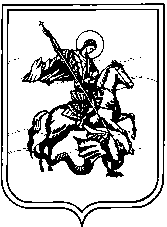 АДМИНИСТРАЦИЯ СЕЛЬСКОГО ПОСЕЛЕНИЯ СЕЛО ТРОИЦКОЕ Калужской областиР А С П О Р Я Ж Е Н И Е с. Троицкоеот "23" января   2014г.                                                                   № 8  Об организации обучения сотрудников администрации в области безопасности жизнедеятельности на 2014 год.      В соответствии с требованиями федеральных законов «О гражданской обороне» от 12 февраля 1998г. №28-ФЗ, «О защите населения и территорий от чрезвычайных ситуаций природного и техногенного характера» от 21 декабря 1994г. №68-ФЗ, постановлений Правительства Российской Федерации «О подготовке населения в области защиты от чрезвычайных ситуаций природного и техногенного характера» от 4 сентября 2003г. №547  и «Об утверждении положения об организации обучения населения в области гражданской обороны» от 2 ноября 2000г. №841, приказов и указаний Министерства Российской Федерации по делам гражданской обороны, чрезвычайным ситуациям и ликвидации последствий стихийных бедствий:Организовать обучение сотрудников администрации СП село Троицкое в области безопасности жизнедеятельности.Утвердить тематику и расчет часов учебных занятий.           (Приложение №1).Утвердить расписание занятий с сотрудниками администрации. (Приложение №2).Занятия сотрудников проводить в рабочее время, согласно расписанию в 16.00 часов.Утвердить состав учебной группы в количестве 7 человек. (Приложение №3).Ответственность за организацию обучения сотрудников оставляю за собой.Глава администрациисельского поселения село Троицкое                                         К.В. Дундукова.                                            Приложение №1                                                                                           к распоряжению администрациисельского поселения село Троицкое                                                                    № 8 от 23.01.2014г.ТЕМАТИЧЕСКИЙ  ПЛАНи расчет часов обучения персонала  администрациив области безопасности жизнедеятельности  на 2014 учебный год                                           Приложение №2                                                                                          к распоряжению администрациисельского поселения село Троицкое                                                                  № 8 от 23.01.2014г.РАСПИСАНИЕ   ЗАНЯТИЙ с персоналом администрации в области культурыбезопасности жизнедеятельности на 2014 учебный год.                                          Приложение №3                                                                                          к распоряжению администрациисельского поселения село Троицкое                                                                   № 8 от 23.01.2014г.Составгруппы по обучению сотрудников администрации в области безопасности жизнедеятельности на 2014 год.№п\пНаименование темВид занятияКол-вочасов12341Организационные основы гражданской обороны, нормативное, правовое регулирование в области гражданской обороныЛекция12Нормативное правовое регулирование в области защиты населения и территорий от чрезвычайных ситуаций природного и техногенного характера. Задачи, принципы построения и функционирования РСЧС.Лекция13Режимы функционирования РСЧС, их установление и проведение по ним мероприятий.Лекция14Опасности, возникающие при ведении военных действий или вследствие этих действий, при чрезвычайных ситуациях и пожарах.15Основные мероприятия гражданской обороны и единой государственной системы предупреждения и ликвидации чрезвычайных ситуаций по защите населения. Групповоеупражнение26Действия работников администрации в чрезвычайных ситуациях природного характера.Практическое занятие17Действия работников администрации в чрезвычайных ситуациях техногенного характера.Практические занятия18Действия работников администрации в чрезвычайных ситуациях при угрозе и совершении террористических акций.Практические занятия19Действия работников администрации в случае пожара.Практическое занятие110Действия работников организаций в условиях негативных и опасных факторов бытового характера.Практическое занятие111Действия работников организаций в чрезвычайных ситуациях на водных объектах.Практическое занятие112Правила оказания первой медицинской помощи. Основы ухода за больными.Практическое занятие113ЗачетГрупповоезанятия1Итого:Итого:Итого:14№п/пДатаНаименованиетемыКол.часМетод пров.Местопров.Кто проводитОтм.о вып.123456781. 20.01Организационные основы гражданской обороны, нормативное, правовое регулирование в области гражданской обороны1ЛекцияПомещение администрацииГлава администрации Дундукова К.В.2.12.02Нормативное правовое регулирование в области защиты населения и территорий от чрезвычайных ситуаций природного и техногенного характера. Задачи, принципы построения и функционирования РСЧС.1ЛекцияПомещение администрацииГлава администрации Дундукова К.В.3.20.03Режимы функционирования РСЧС, их установление и проведение по ним мероприятий.1ЛекцияПомещение администрацииГлава администрации Дундукова К.В.4.17.04Опасности, возникающие при ведении военных действий или вследствие этих действий, при чрезвычайных ситуациях и пожарах.1ЛекцияПомещение администрацииСпециалист Бутова И.И.5.08.0515.05Основные мероприятия гражданской обороны и единой государственной системы предупреждения и ликвидации чрезвычайных ситуаций по защите населения.2Групп.упражне-ние.Помещение администрацииГлава администрации Дундукова К.В.6.19.06Действия работников администрации в чрезвычайных ситуациях природного характера.1Практ.занятиеПомещение администрацииСпециалист Пучкова А.В.7.10.07Действия работников администраций в чрезвычайных ситуациях техногенного характера.1Практич.занятиеПомещение администрацииСпециалист Пучкова А.В.8.28.08Действия работников организаций в чрезвычайных ситуациях при угрозе и совершении террористических акций.1Практич.занятиеПомещение администрацииСпециалист Бутова  И.И.9.18.09Действия работников администрации  в случае пожара.1Группов.занятиеПомещение администрацииВодитель Панюхин В.Н.10.25.09Действия работников организаций в условиях негативных и опасных факторов бытового характера.1Практич.занятиеПомещение администрацииСпециалист Бесфамильная О.И.11.23.10Действия работников организаций в чрезвычайных ситуациях на водных объектах.1Практич.занятиеПомещение администрацииСпециалистБесфамильная О.И.12.13.11Правила оказания первой медицинской помощи. Основы ухода за больными.1Практич.занятиеПомещение администрацииФельдшер Григорьева И.И.13.20.11Зачет1Групп.занятиеПомещение администрацииГлава администрации Дундукова К.В.Итого  14 часовИтого  14 часовИтого  14 часовИтого  14 часовИтого  14 часовИтого  14 часовИтого  14 часовИтого  14 часов№ п/пФ.И.О.Должность1.Дундукова Клара ВладимировнаГлава администрации2.Скробова Татьяна ИвановнаИнспектор-делопроизводитель.3.Бутова Ирина ИгоревнаВедущий специалист администрации4.Пучкова Александра ВасильевнаВедущий специалист администрации5.Бесфамильная Ольга ИгоревнаВедущий специалист-бухгалтер администрации6.Панюхин Владимир НиколаевичВодитель администрации7.Драч Ольга ВладимировнаУборщица администрации